MINISTÉRIO DA EDUCAÇÃO SECRETARIA DE EDUCAÇÃO PROFISSIONAL E TECNOLÓGICA INSTITUTO FEDERAL DE EDUCAÇÃO, CIÊNCIA E TECNOLOGIA BAIANO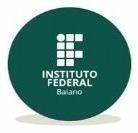 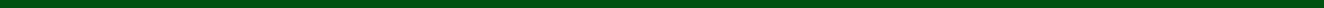 PLANO DE ATIVIDADES DE ESTÁGIO CURRICULAR – ANEXO X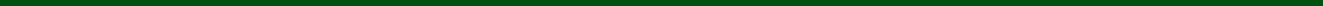 MINISTÉRIO DA EDUCAÇÃO SECRETARIA DE EDUCAÇÃO PROFISSIONAL E TECNOLÓGICA INSTITUTO FEDERAL DE EDUCAÇÃO, CIÊNCIA E TECNOLOGIA BAIANOO presente Plano de atividades constitui parte integrante ao Termo de Compromisso de Estágio, na forma da Lei 11.788, de 25 de setembro de 2008, sendo assinado pelas partes a seguir indicadas.SUPERVISOR DO ESTÁGIO	PROFESSOR ORIENTADORUNIDADE CONCEDENTE	CAMPUS SERRINHAESTAGIÁRIO (A)	RESPONSÁVEL LEGAL PELO ESTAGIÁRIOESTUDANTE ESTAGIÁRIO (A)ESTUDANTE ESTAGIÁRIO (A)Nome:Matrícula:Curso:Carga Horária Total:Professor(a) Orientador(a):Semestre:CONCEDENTE DE ESTÁGIOInstituição/Empresa:Nome do(a) Supervisor(a):Formação Profissional / Experiência do Supervisor(a):ORIENTAÇÕES PARA PREENCHIMENTO DO PLANO DE ATIVIDADESAs atividades descritas devem estar compatíveis com o curso do estudante, prevendo o rodízio e o aumento da complexidade das tarefas;As atividades devem estar suficientemente detalhadas para que a coordenação do curso possa avaliar a abrangência do estágio e o atendimento ao objetivo estabelecido para o mesmo;Todos os campos do plano devem ser preenchidos e ao final assinado por todas as partes envolvidas(Estudante, Professor Orientador e Supervisor);O supervisor da empresa deve pertencer ao quadro de funcionários da Unidade Concedente, com formação ou experiência profissional na área de conhecimento desenvolvida no curso do estagiário.Objetivo(s) a ser(em) alcançado(s):Descrição das atividades a serem desenvolvidas no estágio: